МУНИЦИПАЛЬНОЕ УЧРЕЖДЕНИЕ«УПРАВЛЕНИЕ ОБРАЗОВАНИЯ»ЭЛЬБРУССКОГО МУНИЦИПАЛЬНОГО РАЙОНАКАБАРДИНО-БАЛКАРСКОЙ РЕСПУБЛИКИ361624, Кабардино-Балкарская Республика, город Тырныауз, проспект Эльбрусский, №-39Тел.4-39-25, e-mail:obrelbrus@yandex.ru03.04.2020 г.                                                                                 № 295Первому заместителюГлавы местной администрации
Эльбрусского муниципального районаУлимбашеву А.Х.Уважаемый Арслан Хасанбиевич!МУ «Управление образования» местной администрации Эльбрусского муниципального района на письмо Министерства просвещения, науки и по делам молодёжи КБР от 27.03.2020 г. № 22-01-12/3342 представляет Вам информацию о функционирующих дежурных группах в дошкольных отделениях общеобразовательных организаций Эльбрусского муниципального района  по состоянию на 03 апреля 2020 г. согласно прилагаемой форме. 		Приложение: 1 л.И.о. начальника управления образования                             Л.Х.МурачаеваПриложение к исх. № 295 от 03.04.2020 г.Информация о функционирующих дежурных группах в период с 30.03.2020 г. по 3 апреля 2020 г.МуниципальнэIуэхущIапIэКъэбэрдей-БалъкъэрРеспубликэми Эльбрус муниципальнэкуейм щIэныгъэмкIэ и управленэ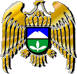 Муниципал учреждениеКъабарты-МалкъарРеспубликаныЭльбрус муниципал районну билимбериу управлениясыДата№ п/пФ.И.О. ребёнкаФ.И.О. родителя (законного представителя)Место работы, должностьНаименование дошкольной образовательной организации30.03.2020 г.0000031.03.2020 г.0000001.04.2020 г.0000002.04.2020 г.0000003.04.2020 г.00000